John hurt his leg while surfing and he became __________________. Doctors are hoping to help him by using research from  ______________. A team of scientists is going to ________________ a new _______________ in order to ______________important information that could lead to a new life for John.Answer KeyJohn hurt his leg while surfing and he became paralyzed. Doctors are hoping to help him by using research from embryos. A team of scientists is going to investigate a new theory in order to obtain important information that could lead to a new life for John.embryoparalyzedtheoryinvestigateobtainThe embryo began to form in the mother’s womb.John was paralyzed when the bomb hit his leg.The scientist came up with a new theory and shared it with the school.The scientist wanted to investigate the evidence to prove his theory.The scientist had to obtain data to prove his theory.(n.)-new organism in a mother’s womb(adj.)-unable to move(n.) –an explanation for a set of related facts(v.)- trying to learn about(v.)- to get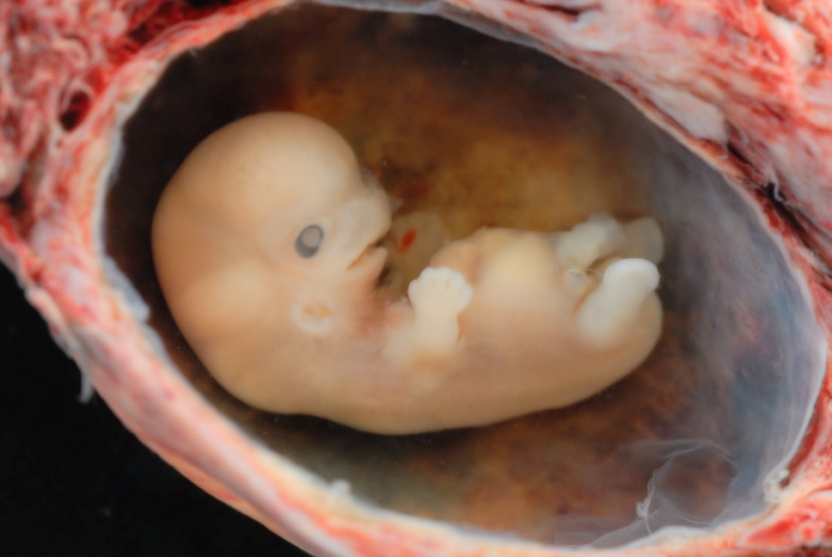 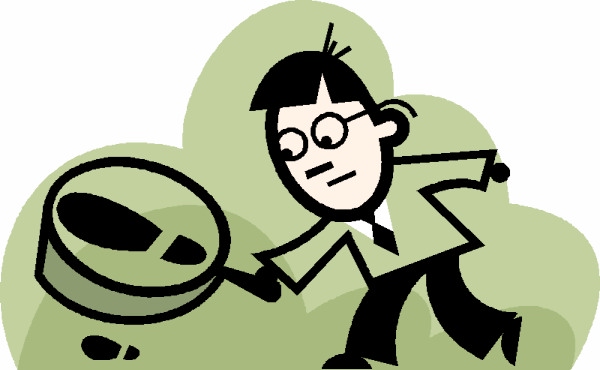 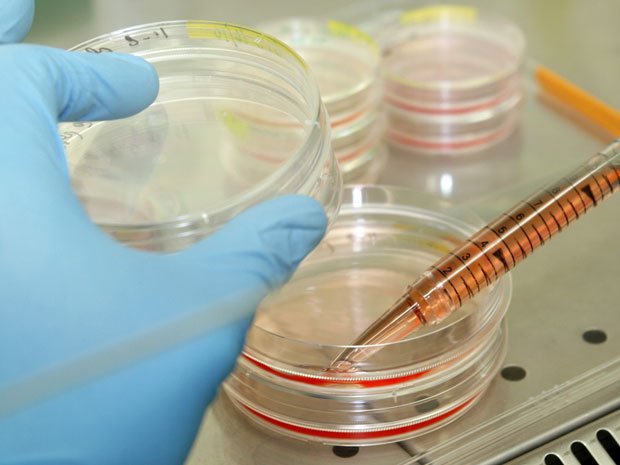 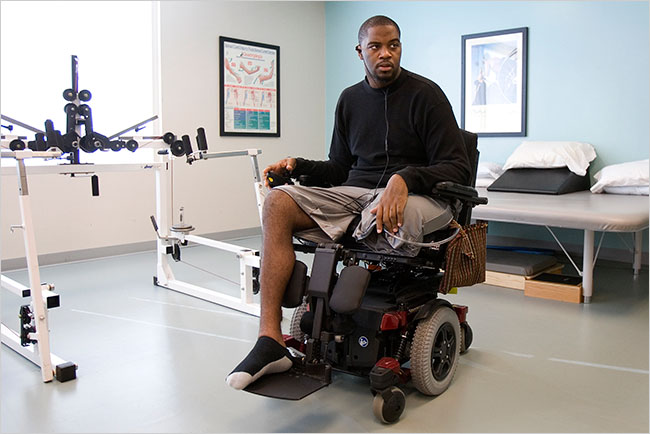 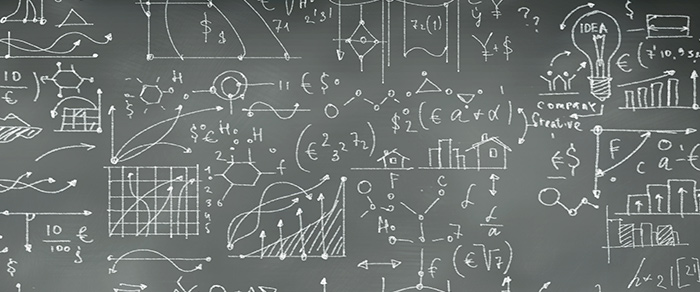 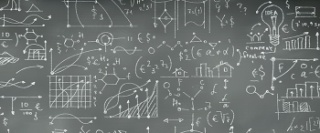 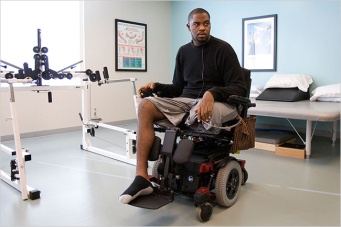 